ESSENDON PARISH COUNCIL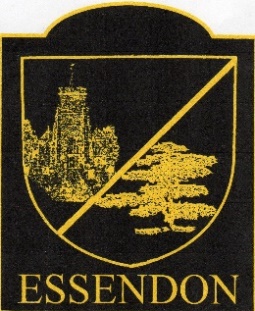 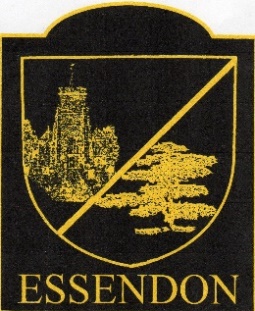  DATE:		MONDAY 8TH MAY 2017TIME:		7.00pmVENUE:		ESSENDON VILLAGE HALLTO: ALL COUNCILLORSYou are summoned to attend the Annual General Meeting of the Full Council of Essendon Parish Council on Monday 8th May at 7.00pm in Essendon Village Hall.AGENDAApologies for absenceElection of Officers for 2017/18:ChairVice ChairVillage HallAllotmentsPlaying FieldWHBC/HAPTCPlanningGifts and Hospitality received in 2016/17Any Other BusinessOrdinary Meeting to followAGENDAApologies for absenceDeclaration of personal or financial interest in the AgendaApproval of Minutes of Meeting of Essendon Parish Council held on 13th March 2017 and Annual Parish Meeting held on 10th April 2017Matters arisingA) War MemorialB) Tesco Bags of Help PlaygroundC) Footpath No 3 and Cucumber LaneAny matters raised by the publicPlaying FieldFinanceThe accounts for 2016/17 were presented at the Annual Parish Meeting and approval now requiredPlanning mattersCorrespondenceAny Other BusinessDates of Future Meetings:Suggested dates: (based on last year’s dates):2017: 19th June; 4th September; 9th October; 20th November;2018: 8th January; 12th February; 12th March;9th April (APM); 30th April or 14th May (AGM) – 7th is May Day